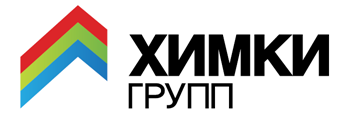 Москва, 26 августа 2015 г.ПРЕСС-РЕЛИЗ«Химки Групп» поддерживает VI международный турнир по профессиональному боевому самбо «ПЛОТФОРМА S-70», который пройдет в Сочи 29 августа  Девелоперская компания «Химки Групп», наряду с ОАО «Мегафон» и УК «Металлоинвест», стала официальным партнером международного турнира по профессиональном боевому самбо «ПЛОТФОРМА S-70», который 29 августа 2015 года пройдет в Сочи. Организатором турнира является LEAGUE S-70 – профессиональная лига боевых искусств, основанная легендарным Центром спорта и образования «Самбо-70». Это самая известная и почитаемая в России структура по развитию боевых искусств и единоборств, новый филиал легендарной школы «Самбо-70» «Химки Групп» строит в семейном спортивно-образовательном кластере «Олимпийская деревня Новогорск» в Подмосковье.   VI международный турнир по профессиональному боевому самбо «ПЛОТФОРМА S-70» пройдет при поддержке Министерства спорта Российской Федерации, администрации Краснодарского края, мэрии города Сочи в спортивно-развлекательном комплексе «ПЛОТФОРМА». Центральным поединком турнира обещает стать противостояние в полутяжелом весе между чемпионом мира и Европы по боевому самбо из Старого Оскола Вадимом Немковым и бразильцем Хоакими «Мамут» Ферейра. 23-летний чемпион мира 2014 года Немков в рамках подготовки к предстоящему мировому первенству в Марокко (ноябрь, 2015) встретится с опытным Хоакимом Ферейрой, у которого на счету 19 побед и 9 поражений в турнирах по смешанным единоборствам.Среди почетных гостей турнира «ПЛОТФОРМА S-70» ожидаются известные политики, звезды мирового шоу-бизнеса и спорта. Главным почетным гостем всех пяти предыдущих турниров был Президент Российской Федерации Владимир Путин, вместе с которым за поединками прошлых лет наблюдали Президент Казахстана Нурсултан Назарбаев, Президент Азербайджана Ильхам Алиев, Президент Армении Серж Саргсян, Председатель Правительства Российской Федерации Дмитрий Медведев, известные мастера боевых искусств Жан-Клод Ван Дамм и Стивен Сигал, знаменитые спортсмены Александр Овечкин, Федор Емельяненко и Александр Поветкин, чемпионы и призеры по дзюдо Олимпийских игр в Лондоне, хоккейная команда «Динамо» и многие другие именитые гости. «Шестой международный турнир по профессиональному боевому самбо «ПЛОТФОРМА S-70» – это всё та же огромная честь и ответственность для всех нас, как во все предыдущие годы. Всем известно, что основой каждого нашего мероприятия является идеология, направленная на сохранение и преумножение национальных традиций. Основной темой турнира в этом году станет современная армия России. Я верю, что каждый поединок принесет настоящее удовольствие ценителям боевых искусств, а молодое поколение убедится, что наша армия является мощной, современной и боеспособной», – поделился своими ожиданиями о турнире генеральный директор Центра спорта и образования «Самбо-70» Москомспорта, депутат Московской городской Думы Ренат Лайшев. «Для девелоперской компании «Химки Групп» спорт – это вектор, определяющий концепцию всех проектов, а спортивная тематика заложена в названии всех наших жилых комплексов» - говорит Дмитрий Котровский, партнер девелоперской компании «Химки Групп», официального партнера турнира «ПЛОТФОРМА S-70». – «Наша компания декларирует и воплощает три основных направления разносторонней поддержки спортивной национальной идеи: поддержка большого спорта, поддержка спортсменов,  создание условий для появления новых чемпионов, благодаря развитию массового спорта.  В рамках концепции ответственности бизнеса и содействия развитию российского спорта, девелоперская компания «Химки Групп» оказывает постоянную поддержку большому спорту, в том числе – баскетбольному клубу «Химки». Беспрецедентная помощь в 2014 году была оказана молодым чемпионам «Сочи -2014» Виктору Ану и Вику Уайлду, которые получили в подарок от «Химки Групп» не просто квартиры, а целые дома в престижных районах Новой Москвы и Московской области. Кроме того,  «Химки Групп» одной из первых реализовала идею именных школ мастерства, построенных и оснащенных специально для легендарных тренеров, выдающихся спортсменов. На территории «Олимпийской деревни Новогорск» уже построено или находится на разных этапах реализации рекордное количество спортивных объектов, среди них: Академия спорта Ирины Винер-Усмановой и легендарная школа единоборств «Самбо-70».«Химки Групп» – флагман совершенно нового для нашей страны направления девелопмента. Наше призвание – это не только строительство и создание комфортного жилья, но и уникальной спортивно-образовательной инфраструктуры, повышающей уровень культурного и социального развития общества, а - главное - молодого поколения. При реализации наших проектов мы привлекаем в союзники профессиональных спортсменов, актеров, деятелей культуры – людей, чье кредо – быть истинными профессионалами, готовыми передать свое мастерство ученикам. Мы искренне верим, что именно такой девелопмент, направленный на совершенствование общества в целом, нужен сейчас нашей стране. «Химки Групп» реализует все свои проекты в соответствии с заявленными президентом России и губернатором Московской области новыми стандартами социально-ответственной застройки, без привлечения государственного финансирования.Пресс-служба «Химки Групп»Алла Аксёнова,8-926-140-77-38pr@himkigroup.ruAllacat777@gmail.comhttps://www.facebook.com/alla.axenova